Ponedeljek, 25. 5. 20201.ura: SLJPonavljamo V zvezek napiši :-eno prošnjo, -eno zahvalo in- eno opravičilo.        2. Upoštevaj vseh pet delov. Piši čitljivo in pravopisno pravilno.2.ura: ŠPOPojdi na sveži zrak, na dvorišče. Teči tri kroge okoli hiše, razgibaj se od glave do pet. Vzemi lopar in žogico in se uri  v igranju. Vadi:- odbijanje žogice na loparju,-spodnji in  zgornji servis,-če imaš več žogic, pa še zelo dolge podaje. Ko ti jih zmanjka, stečeš po njih in ponoviš vajo še 3x.-Zadnjih 10 min preskakuj kolebnico ali vrti hulahop ali pa se igraj gumitvist.Ne pozabite na posnetek poligona.Vaše videoposnetke mi lahko pošljete tudi na mesenger. 3.ura: MATPisno deljenje z enomestnim številomČe imaš možnost, si list natisni, če ne, pa račune prepiši v zvezek.Reši besedilno nalogo. 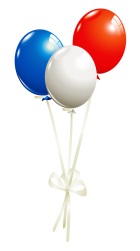 Prireditveni prostor so okrasili z baloni bele, modrein rdeče barve. Skupaj jih je bilo 6495.Koliko balonov je bilo modrih, če je bilo balonov vseh treh barv enako?Odgovor: ……………………………………………………………………………………………………4.ura:NITRastline brez cvetovDZ, stran 84Preberi si besedilo na modri podlagi.Reši nalogo 1. Pomagaj si s priloženimi slikami.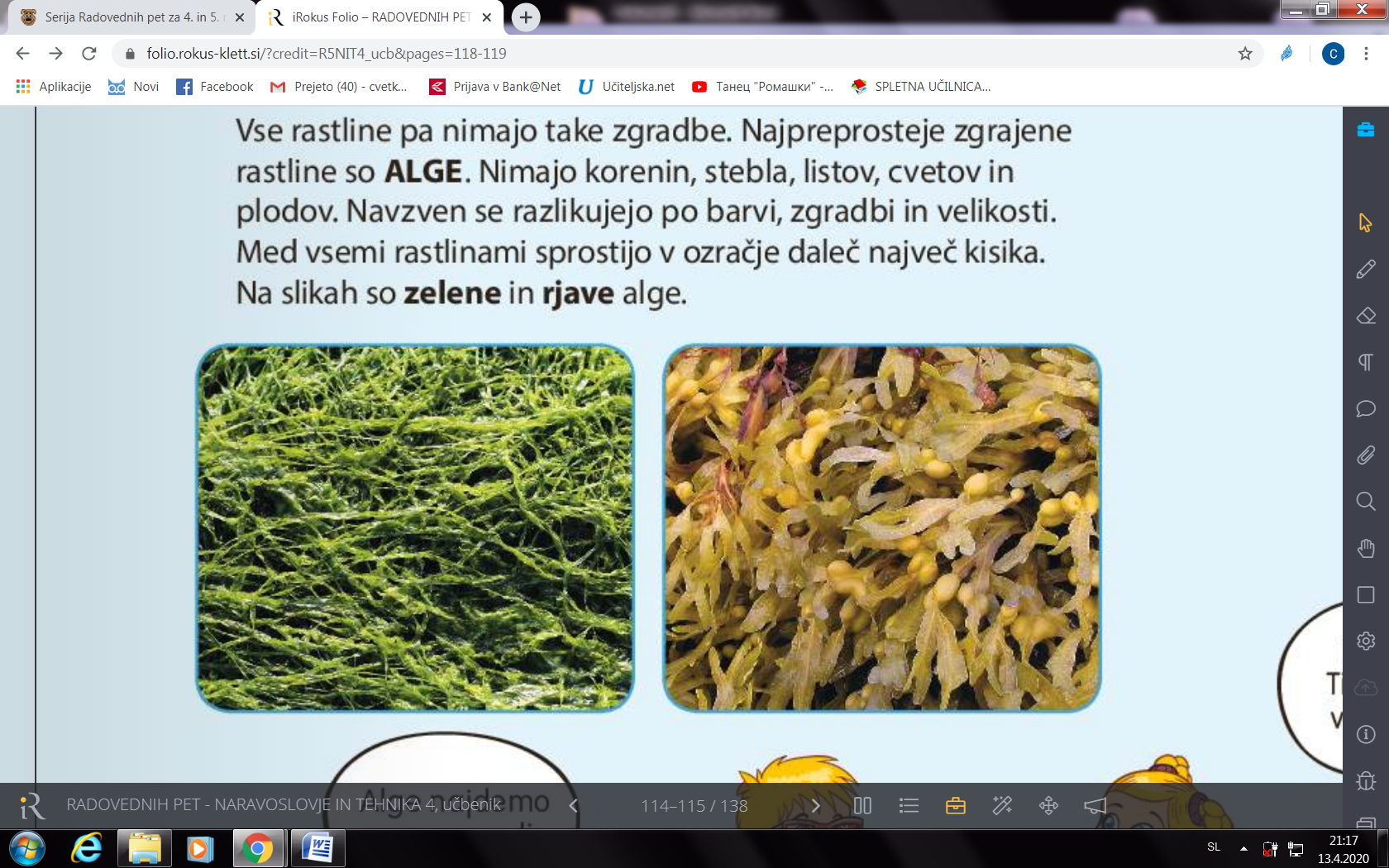 Alge nimajo korenin, stebla, listov, cvetov in plodov.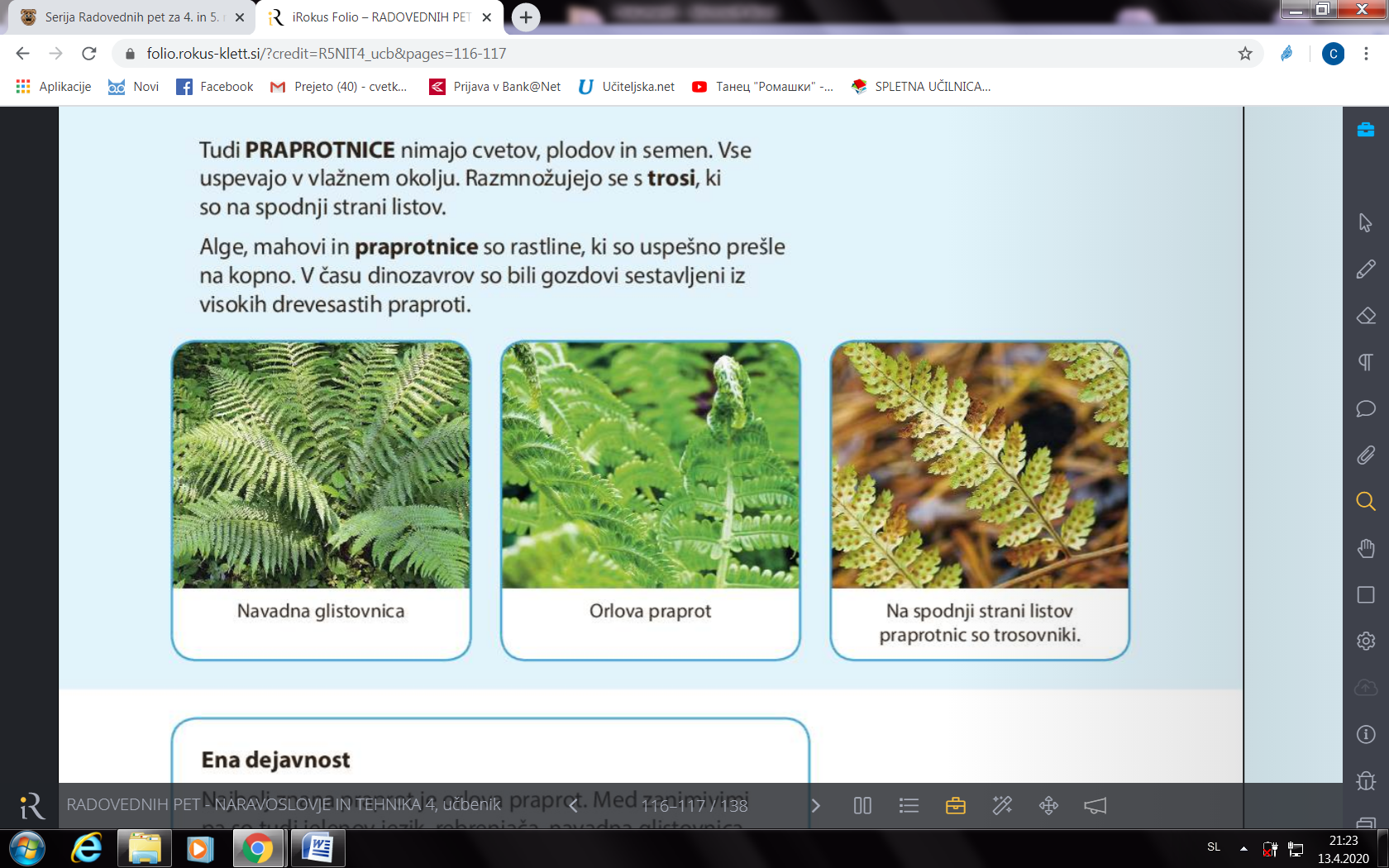 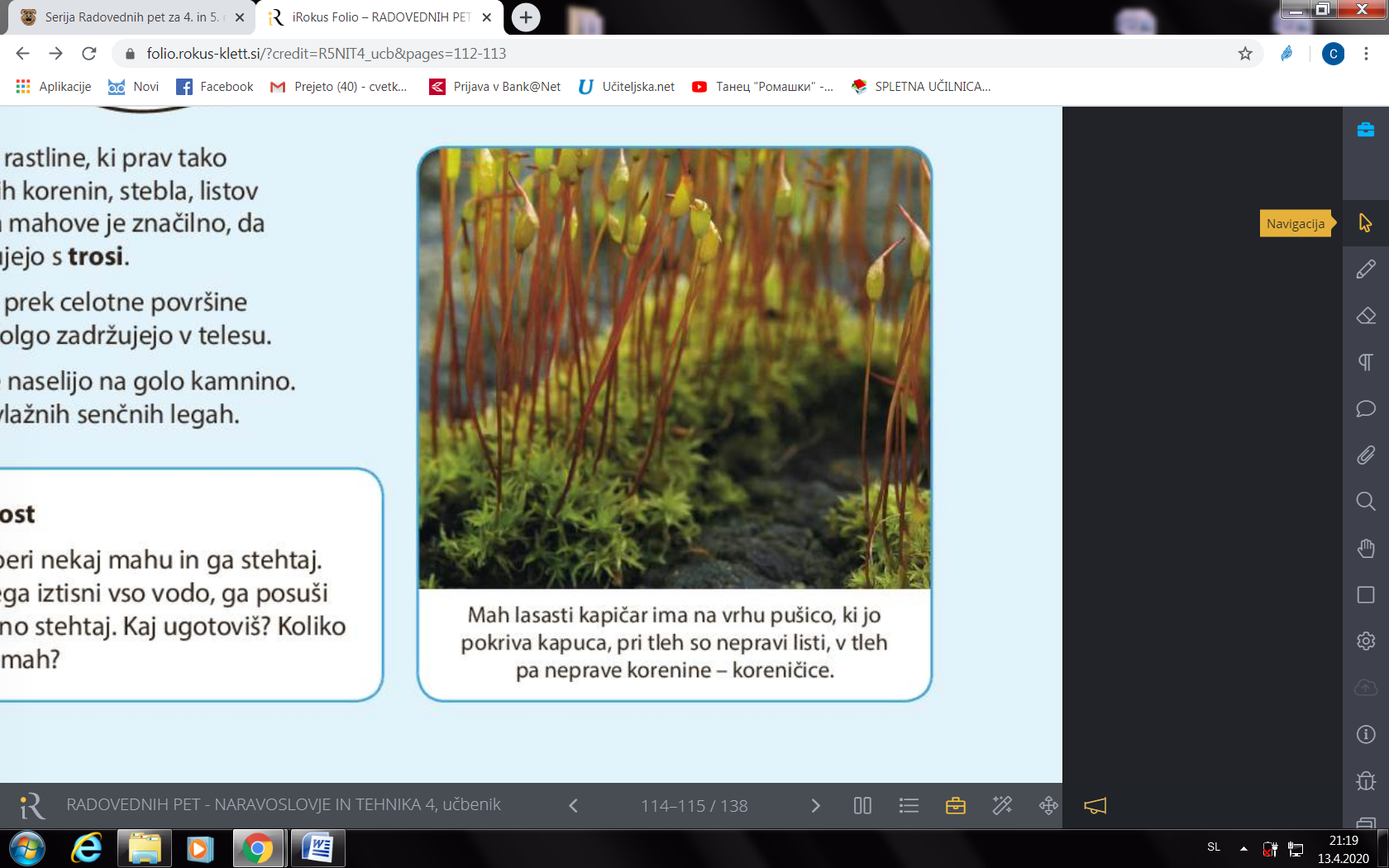 Oglej posnetek na Radovednih pet – Rastline brez cvetov.Zapis v zvezek-Če imaš tiskalnik, natisni list ter si zalepi slike v zvezek. Lahko pa tudi narišeš.Ko boš v gozdu, poišči mah in praprot ter si ju natančno oglej.V četrtek, 28. 3. 2020 bomo imeli naravoslovni dan.Dopolni povedi.135 : 5 = 27Rdeči člen imenujemo ________________________Zeleni člen imenujemo ________________________Oranžni člen imenujemo ________________________Računsko operacijo imenujemo ________________________Deli in naredi preizkus.4 2 8 : 2 =                     3 9 6 : 3 =                      8 0 4 : 4 =P:                                 P:                                   P: Deli in naredi preizkus.5 7 6 : 2 =                     8 1 5 : 5 =                      7 2 9 : 9 =P:                                 P:                                   P: 6 7 2 : 7 =                     3 6 8 : 4 =                      8 7 2 : 8 =P:                                 P:                                   P:                                        Rastline brez cvetovRastline, ki nimajo cvetov so alge, mahovi, praproti.